Publicado en  el 12/11/2015 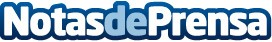 La Comunidad de Murcia ofrece ayudas de hasta 60.000 euros a las empresas para convertirse en industrias 4.0El Info organiza una jornada para explicar las líneas maestras del programa Murcia Industria 4.0, con subvenciones que podrán solicitarse desde mediados de noviembreDatos de contacto:Nota de prensa publicada en: https://www.notasdeprensa.es/la-comunidad-de-murcia-ofrece-ayudas-de-hasta Categorias: Murcia Software Otras Industrias http://www.notasdeprensa.es